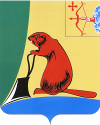 КОНТРОЛЬНО-СЧЕТНАЯ КОМИССИЯТужинского муниципального районаПгт. Тужа                                                                             12» октября 2016 года	А К Тпо результатам контрольного мероприятияПроверка законности и результативности использования бюджетных средств, направленных на реализацию подпрограммы «Организация отдыха и оздоровления детей и молодежи» государственной программы Кировской области «Повышение эффективности реализации молодежной политики и организации отдыха и оздоровления детей и молодежи» в 2015 – 2016 годах.Основание для проведения контрольного мероприятия:Письмо Контрольно-счетной палаты Кировской области № 9-15/312 от 30.06.2016 и план работы контрольно-счетной комиссии Тужинского муниципального района на 2016 год.Цель контрольного мероприятия:Проверка законности и результативности использования бюджетных средств, направленных на реализацию подпрограммы «Организация отдыха и оздоровления детей и молодежи» государственной программы Кировской области «Повышение эффективности реализации молодежной политики и организации отдыха и оздоровления детей и молодежи» в 2015 – 2016 годах.Объект контрольного мероприятия:-муниципальное казённое общеобразовательное учреждение средняя общеобразовательная школа с углублённым изучением отдельных предметов пгт Тужа Кировской области (далее – Школа).Проверяемый период: 2015 год и 8 месяцев 2016 года.Срок проведения контрольного мероприятия: c 05.10.2016 года.Проверка проведена с ведома директора Школы Новиковой. А.В.Проверка проведена председателем Контрольно-счетной комиссии Тужинского муниципального района А.С. Таймаровым.В результате проведения контрольного мероприятия установлено:Выполнение условий предоставления СубсидийПредоставление субсидии местным бюджетам из областного бюджета на оплату стоимости питания детей в оздоровительных учреждениях с дневным пребыванием детей (далее – Субсидия) производилось в 2015–2016 годах в соответствии с Порядком предоставления и расходования Субсидии, утверждённым постановлением Правительства области от 12.04.2010 № 47/143.Управлением по делам молодежи Кировской области и Администрацией Тужинского муниципального района заключено Соглашение № 44-63-02-25 от 27 мая 2015 года о предоставление Субсидии на 2015 год (далее – Соглашение).Объем Субсидии, предоставляемой из областного бюджета местному бюджету Тужинского муниципального района на 2015 год (далее – Бюджет) 489,24 тыс. рублей. В соответствии с Соглашением Субсидия распределена между двумя Главными администраторами доходов Бюджета:-муниципальное казённое учреждение «Управление образования администрации Тужинского муниципального района» (далее – Управление) – 333,72 тыс. рублей;-Школа – 155,52 тыс. рублей.Размер финансового обеспечения расходных обязательств муниципального района за счет средств Бюджета - 26,0 тыс. рублей:-Управление – 17,8 тыс. рублей;-Школа – 8,2 тыс. рублей.Фактически софинансирование Бюджета – 26,0 тыс. рублей:-Управление – 17,8 тыс. рублей;-Школа – 8,2 тыс. рублей.Администрацией Тужинского муниципального района принято постановление от 14.05.2015 № 201 «Об организации отдыха, оздоровления и занятости детей и молодёжи в Тужинском районе на 2015 год» (далее – Постановление). Постановлением установлена продолжительность пребывания детей в оздоровительных учреждениях с дневным пребыванием детей в период летних каникул не менее 18 дней, в период зимних, весенних и осенних каникул не менее 5 дней. Стоимость оплаты продуктов питания в день на 1 ребёнка за счёт средств Субсидии установлена в размере 45 рублей, на 1 ребёнка льготной категории в размере 90 рублей. Постановлением предусмотрена организация двухразового горячего полноценного питания детей в оздоровительных учреждениях с дневным пребыванием. Утвержден перечень документов, необходимых для подтверждения статуса льготной категории детей.Министерством образования Кировской области и администрацией Тужинского муниципального района заключено Соглашение № 30-42-14-09 от 04 мая 2016 года о предоставлении Субсидии в 2016 году.Соглашением объём Субсидии, предоставляемой из областного бюджета местному бюджету Тужинского муниципального района на 2016 год (далее – Бюджет) определён в размере 366,93 тыс. рублей.В соответствии с Соглашением Субсидия распределена между двумя Главными администраторами доходов Бюджета:-Управление - 217,08 тыс. рублей;-Школа – 149,85 тыс. рублей.Размер финансового обеспечения расходных обязательств муниципального района за счёт средств Бюджета - 20,4 тыс. рублей:-Управление – 12,2 тыс. рублей;-Школа – 8,2 тыс. рублей.Фактически софинансирование Бюджета 20,4 тыс. рублей:-Управление – 12,2 тыс. рублей;-Школа – 8,2 тыс. рублей.Администрацией Тужинского муниципального района принято постановление от 23.03.2016 № 76 «Об организации отдыха, оздоровления и занятости детей и молодёжи в Тужинском районе на 2016 год».Данным постановлением определены те же условия пребывания детей в оздоровительных лагерях, что и на 2015 год.Выполнение обязательств, установленных СоглашениемПроведение оздоровительной компании детей на 2015 год предусмотрено для 110 детей, фактически отдыхало 110 детей.Количество дето - дней:-план – 1 980;-факт – 1 980.Количество детей, подлежащих отдыху и оздоровлению, не имеющих льготу на оплату полной стоимости питания:-план – 28;-факт – 28.Сумма израсходованных средств родителей:-план – 22 680 рублей;-факт – 22 680 рублей.Количество детей, подлежащих отдыху и оздоровлению, имеющих льготу на оплату полной стоимости питания:-план – 82;-факт – 82.Проведение оздоровительной компании детей на 2016 год предусмотрено для 115 детей, фактически отдыхало 115 детей.Количество дето - дней:-план – 2 070;-факт – 2 070.Количество детей, подлежащих отдыху и оздоровлению, не имеющих льготу на оплату полной стоимости питания:-план – 45;-факт – 45.Сумма израсходованных средств родителей:-план – 36 450 рублей;-факт – 36 450 рублей.Количество детей, подлежащих отдыху и оздоровлению, имеющих льготу на оплату полной стоимости питания:-план – 70;-факт – 70.Субсидия в сумме 155,52 тыс. рублей поступила в Тужинский район платёжным поручением 19.08.2015 года.На следующий рабочий день финансовое управление администрации района направило Субсидию Школе.Субсидия в сумме 149 850 рублей поступила в Тужинский район платёжным поручением 18.07.2016 года.На следующий рабочий день финансовое управление администрации района направило Субсидию Школе.Для организации работы в оздоровительном учреждении директором Школы издан приказ. Составлены сметы на проведение смены.В Школе наличные расчёты составляют незначительную часть произведённых расходов на приобретение продуктов питания. В 2015-2016 годах заключались муниципальные контракты на поставку продуктов питания для детей, которые соответствуют целям выделения бюджетных средств.К каждому муниципальному контракту прикладывалось техническое задание или спецификация товара с указанием наименования продукта, количества, цены, общей суммы за товар.Составлены меню, оформлены табеля учета посещаемости детей, реестры оздоровленных детей. При сверке табелей учета посещаемости детей с реестрами оздоровленных детей расхождений не установлено.Оснований для приостановления или прекращения предоставления Субсидий не было.Целевое и эффективное использование средств СубсидииЗа 2015 год расход бюджетных средств на оздоровление детей – 163,72 тыс. рублей:-Субсидия – 155,52 тыс. рублей (95 %);-софинансирование Бюджета – 8,2 тыс. рублей (5 %).Софинансирование из Бюджета (по Соглашению) – 8,2 тыс. рублей.За 2016 год расход средств на оздоровление детей – 158,05 тыс. рублей:-Субсидия – 149,85 тыс. рублей (94,8 %);-софинансирование Бюджета – 8,2 тыс. руб. (5,2 %).Софинансирование из Бюджета (по Соглашению) – 8,2 тыс. рублей.Обязательства по заключенным договорам, муниципальным контрактам по поставке продуктов питания выполнены. Нарушения сроков исполнения обязательств Исполнителем не установлено. Документы, подтверждающие фактический объем оказанных услуг по поставке продуктов питания (товарные накладные, товарные чеки) имеются.Оплата за поставку продуктов питания производилась безналичным расчетом по счетам-фактурам и за наличный расчет с последующим оформлением авансового отчета. Авансовые платежи не предусматривались и фактически не производились.Доставка продуктов питания осуществлялась во всех случаях транспортом Поставщика.Субсидии расходовались только на приобретение продуктов питания для детей, находящихся в оздоровительном учреждении.Нормативный расход средств Субсидии за смену соответствует фактическим затратам на питание за счет средств Субсидии.При сравнении численности детей прошедших оздоровление за смену с количеством детей согласно заявлениям родителей, табелю учета посещаемости детей и реестру оздоровленных детей расхождений не установлено.Целевые показатели результативности предоставления Субсидии по Школе:                                                                   2015                  2016-количество детей в Школе -                                   468                    464-количество детей, прошедших оздоровление       255                    225-процент охвата отдыхом и оздоровлением           54,5                   48,5Лицензия на ведение образовательной деятельности и санитарно – эпидемиологическое заключение в Школе имеется.Решениями районной Думы о Бюджете на 2015 год и Бюджете на 2016 год предусматривалось софинансирование расходов на оплату стоимости питания детей в оздоровительном учреждении в Школе не менее 5 %.Неиспользованные средства СубсидииНеиспользованных средств Субсидии за 2015 и 2016 годы не было, так как Субсидии поступали в Школу, когда оздоровительное учреждение закончило свою работу и поступление средств осуществлялось по фактическим расходам.ПредседательКонтрольно-счетной комиссииТужинского муниципального района                                   А.С. ТаймаровДиректор МКОУ СОШ с УИОПпгт Тужа Кировской области                                             А.В. НовиковаГлавный бухгалтер МКОУ СОШ с УИОПпгт Тужа Кировской области                                       Е.А. Полубоярцева